	بهنام خدا	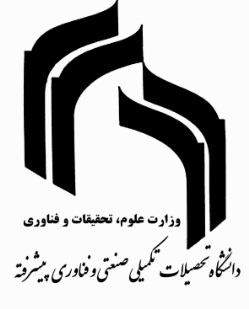 نظرکمیته تخصصی گروهطرح پایان نامه  کارشناسی ارشد خانم/آقای ..................................... دانشجوی کارشناسی ارشد رشته ................. گرایش .....................  و با عنوان: ...................................................................................... به راهنمایی خانم/آقایدکتر ...................................... در جلسه مورخ ................................ کمیته تخصصی گروه بررسی و مورد موافقت                         قرار گرفت 		                            قرار نگرفتعلت عدم موافقت:نام و نام خانوادگی مدیر گروه	:			 امضاء	 	        تاریخ